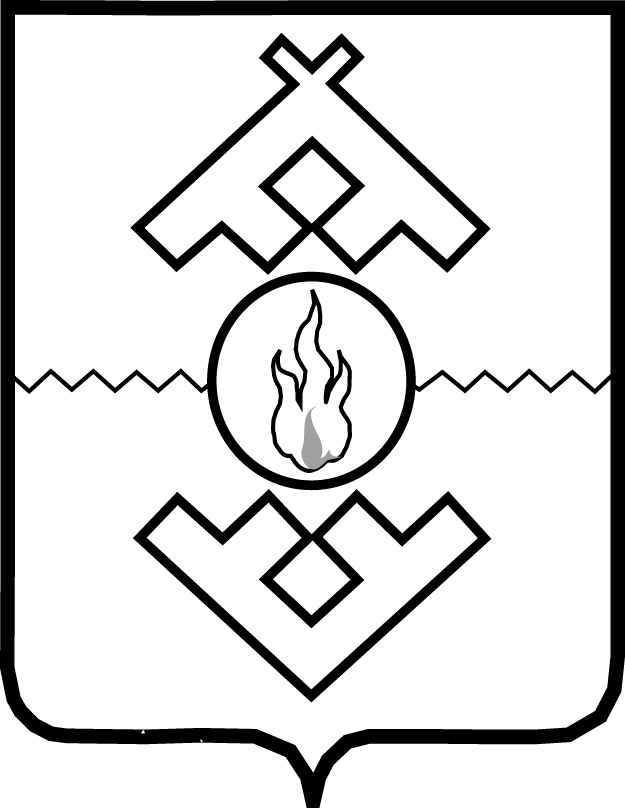 Администрация Ненецкого автономного округаПОСТАНОВЛЕНИЕот _____________ 2016 г. №   -пг. Нарьян-МарОб утверждении Порядка предоставления субсидий сельскохозяйственным товаропроизводителям, осуществляющим производство и реализацию картофеляВ соответствии со статьей 78 Бюджетного кодекса Российской Федерации, государственной программой Ненецкого автономного округа «Развитие сельского хозяйства и регулирование рынков сельскохозяйственной продукции, сырья и продовольствия в Ненецком автономном округе», утвержденной постановлением Администрации Ненецкого автономного округа от 22.10.2014 № 405-п, Администрация Ненецкого автономного округа ПОСТАНОВЛЯЕТ:1. Утвердить Порядок предоставления субсидий сельскохозяйственным товаропроизводителям, осуществляющим производство и реализацию картофеля, согласно Приложению.2. Настоящее постановление вступает в силу со дня его официального опубликования.ГубернаторНенецкого автономного округа                                                           И.В. КошинПриложение 
к постановлению Администрации Ненецкого автономного округаот ___.__.2016 № ____-п«Об утверждении Порядка предоставления субсидий сельскохозяйственным товаропроизводителям, осуществляющим производство
и реализацию картофеля»Порядок предоставления субсидийсельскохозяйственным товаропроизводителям, осуществляющим производство и реализацию картофеля1. Настоящий Порядок определяет условия и порядок предоставления субсидий сельскохозяйственным товаропроизводителям, за исключением граждан, ведущих личное подсобное хозяйство, осуществляющим 
на территории Ненецкого автономного округа производство и реализацию картофеля, в целях частичного возмещения затрат, возникающих в связи 
с их производством (далее – субсидия), порядок возврата субсидий в случае нарушения условий, установленных при их предоставлении, порядок возврата в текущем финансовом году остатков субсидий, не использованных в отчетном финансовом году, в случаях, предусмотренных соглашением 
о предоставлении субсидии (далее - Порядок).2. Право на получение субсидии имеют сельскохозяйственные товаропроизводители, признанные таковыми в соответствии с Федеральным законом от 29.12.2006 № 264-ФЗ «О развитии сельского хозяйства», 
за исключением граждан, ведущих личное подсобное хозяйство, осуществляющие на территории Ненецкого автономного округа производство и реализацию картофеля (далее – заявители).3. Предоставление субсидий осуществляется Департаментом природных ресурсов, экологии и агропромышленного комплекса Ненецкого автономного округа (далее – Департамент) ежемесячно на безвозмездной 
и безвозвратной основе в пределах лимитов бюджетных обязательств 
на соответствующий финансовый год, в соответствии со сводной бюджетной росписью окружного бюджета и кассовым планом. 4. Субсидия предоставляется по ставке 20 рублей на 1 килограмм картофеля произведенного и реализованного на территории Ненецкого автономного округа. 5. Субсидии предоставляется при соблюдении следующих условий:1) наличие у заявителя земельного участка на территории Ненецкого автономного округа;2) осуществление заявителем производства и реализации картофеля;3) цена реализации картофеля не превышает 45 рублей за 1 килограмм;4) представление заявителем в Департамент отчетности о финансово-экономическом состоянии товаропроизводителей агропромышленного комплекса, утверждаемой приказом Министерства сельского хозяйства Российской Федерации на соответствующий отчетный год (для организаций и крестьянских (фермерских) хозяйств).6. Для получения субсидии заявитель представляет в Департамент
в срок до 15 числа месяца, следующего за отчетным, следующие документы:1) заявление о предоставлении субсидии по форме согласно Приложению 1 к настоящему Порядку;2) выписку из Единого государственного реестра юридических лиц или индивидуальных предпринимателей, полученную не ранее чем за месяц 
до даты подачи заявления;3) справку-расчет размера субсидии на возмещение части затрат 
на производство картофеля по форме согласно Приложению 2 к настоящему Порядку;4) копии документов, подтверждающих количество и цену реализованного картофеля (реестр документов, подтверждающих реализацию картофеля, по форме согласно Приложению 3 
к настоящему Порядку с приложением копий документов, подтверждающих его реализацию; копии договоров с субъектами розничной торговли 
о реализации картофеля - представляются один раз в год при первом обращении за предоставлением субсидий в текущем финансовом году, 
в случае внесения в договоры изменений представляются повторно);5) отчет о производстве и реализации картофеля по форме согласно Приложению 4 к настоящему Порядку;6) копии документов, подтверждающих наличие у заявителя земельного участка на территории Ненецкого автономного округа (предоставляется один раз при первом обращении в текущем финансовом году, в случае внесения изменений в документы предоставляется повторно).7)  форма статистической отчетности № 2-фермер «Сведения о сборе урожая сельскохозяйственных культур», утверждаемая приказом Федеральной службы государственной статистики на соответствующий отчетный год, с отметкой уполномоченного органа о получении (предоставляется один раз при первом обращении в текущем финансовом году);8) отчетность о финансово-экономическом состоянии товаропроизводителей агропромышленного комплекса, утверждаемой приказом Министерства сельского хозяйства Российской Федерации 
на соответствующий отчетный год (для организаций и крестьянских (фермерских) хозяйств) (предоставляется один раз при первом обращении 
в текущем финансовом году);9) документ, подтверждающий применение единого сельскохозяйственного налога (для индивидуального предпринимателя).7. Заявитель вправе не представлять документы, указанные 
в подпунктах 2, 6, 9 пункта 6 настоящего Порядка. В этом случае Департамент в порядке межведомственного информационного взаимодействия запрашивает сведения, содержащиеся в указанном документе, в уполномоченном органе в срок не позднее 3 рабочих дней 
со дня регистрации заявления.8. Документы, указанные в пункте 6 настоящего Порядка, заполняются от руки или машинописным способом. Тексты документов должны быть написаны разборчиво. В документах не должно содержаться подчисток, приписок, зачеркнутых слов и иных не оговоренных в них исправлений. Документы не должны иметь повреждений, наличие которых не позволяет однозначно истолковать их содержание.Копия каждого документа должна быть заверена подписью руководителя и печатью заявителя (при наличии).Копии документов, представленные с предъявлением подлинника, заверяются специалистом Департамента, осуществляющим прием документов.9. Документы, указанные в пункте 6 настоящего Порядка, регистрируются в день поступления.Департамент в течение 15 рабочих дней с даты регистрации заявления (в случае поступления полного комплекта документов, указанных в пункте 6 настоящего Порядка) или с даты регистрации документов, полученных 
на основании запроса в соответствии с пунктом 7 настоящего Порядка,  осуществляет проверку представленных документов и принимает решение 
о предоставлении субсидии либо об отказе в предоставлении субсидии. 10. Основаниями для принятия решения об отказе в предоставлении субсидии являются:1) несоответствие заявителя категории лиц, имеющих право 
на получение субсидий, установленной пунктом 2 настоящего Порядка;2) несоблюдение заявителем условий предоставления субсидии, установленных пунктом 5 настоящего Порядка;3) документы, указанные в пункте 6 настоящего Порядка 
(за исключением документов, указанных в подпункте 2, 6, 9 пункта 6 настоящего Порядка), представлены не в полном объеме или с нарушением требований, установленных пунктом 8 настоящего Порядка;4) нарушение срока представления документов, установленного 
в пункте 6 настоящего Порядка;5) отсутствие лимитов бюджетных обязательств на дату предоставления заявителями документов для получения субсидии.11. Решение о предоставлении субсидии или об отказе 
в предоставлении субсидии принимается Департаментом в форме распоряжения.12. Департамент в течение трех рабочих дней со дня принятия соответствующего решения письменно уведомляет заявителя о принятом решении.13. При первом обращении заявителя за предоставлением субсидии 
в текущем финансовом году Департамент в течение 10 рабочих дней со дня издания распоряжения о предоставлении субсидии заключает с заявителем, 
в отношении которого принято решение о предоставлении субсидии (далее – получатель), соглашение о предоставлении субсидии (далее – Соглашение). 14. Соглашение заключается на текущий финансовый год и должно предусматривать: 1) цели, условия и порядок предоставления субсидии;2) согласие получателя на проведение Департаментом и органами государственного финансового контроля Ненецкого автономного округа проверок соблюдения получателем целей, условий и порядка предоставления субсидии;3) порядок возврата субсидии в случае нарушения условий, установленных при ее предоставлении;4) порядок возврата в текущем финансовом году получателем остатков субсидий, не использованных в отчетном финансовом году, в случаях, если Соглашением предусмотрено финансовое обеспечение; 5) порядок рассмотрения споров, возникающих по Соглашению 
или в связи с ним;6) ответственность сторон за нарушение условий Соглашения;7) иные условия, регулирующие порядок предоставления субсидий.15. Департамент в течение 5 рабочих дней со дня заключения Соглашения (при первом обращении получателя за предоставлением субсидий в текущем финансовом году) или со дня издания распоряжения 
о предоставлении субсидий (при последующих обращениях получателя 
за предоставлением субсидий в текущем финансовом году) перечисляет субсидии на счет получателя, открытый в кредитной организации, 
по реквизитам, указанным в заявлении.16. Департамент и исполнительные органы государственной власти Ненецкого автономного округа, осуществляющие государственный финансовый контроль, проводят обязательные проверки соблюдения заявителем целей, условий и порядка предоставления субсидии.17. В случае выявления фактов нарушения целей, условий, установленных при предоставлении субсидии, в течение 5 рабочих дней 
со дня выявления нарушения в адрес заявителя направляется уведомление 
о возврате полученной субсидии.Заявитель осуществляет возврат средств в течение 10 рабочих дней 
со дня получения уведомления о возврате полученной субсидии.В случае неисполнения заявителем обязательств по возврату субсидии взыскание средств осуществляется в судебном порядке в соответствии
с законодательством Российской Федерации.18. Остатки субсидий, не использованные в отчетном финансовом году, в случаях, предусмотренных Соглашением, подлежат возврату в окружной бюджет до 1 февраля текущего финансового года.Приложение 1 к Порядку предоставления субсидий сельскохозяйственным товаропроизводителям, осуществляющим производство и реализацию картофеля, утвержденному постановлением Администрации Ненецкого автономного округа от __.__. 2016 № ___-пЗаместителю губернатора Ненецкого автономного округа - руководителю Департамента природных ресурсов, экологии и агропромышленного комплекса Ненецкого автономного округа________________________________наименование заявителя/Ф.И.О. заявителя________________________________                                                                                          контактный телефонЗаявлениео предоставлении субсидииВ соответствии с Порядком предоставления субсидий сельскохозяйственным товаропроизводителям, осуществляющим производство и реализацию картофеля, утвержденным постановлением Администрации Ненецкого автономного округа 
от__.__.2016 №___-п, прошу предоставить субсидию на возмещение части затрат, возникающих в связи с производством картофеля, в сумме ___________ рублей 
за ________ 201__ года.          (месяц)Сведения о сельскохозяйственном товаропроизводителе:_______________________________________________________________________(наименование заявителя / Ф.И.О. заявителя)1) почтовый адрес/адрес места нахождения _________________________________2) адрес электронной почты (при наличии) __________________________________3) ИНН ________________________________________________________________4) наименование банка ___________________________________________________5) расчетный счет ________________________________________________________Достоверность представленных сведений (в том числе документов) подтверждаю.Приложение:1. ____________________________________________________________________2. ____________________________________________________________________Руководитель организации/глава КФХ/индивидуальный предприниматель  _________________  _____________________                                                                                   (подпись)                                   (расшифровка подписи)М.П.«___» __________ 201__ г.Приложение 2 к Порядку предоставления субсидий сельскохозяйственным товаропроизводителям, осуществляющим производство и реализацию картофеля, утвержденному постановлением Администрации Ненецкого автономного округа от __. __. 2016 № ___-пСправка-расчетразмера субсидии на возмещение части затрат на производство картофеля______________________________за _________ 201___ года                           (наименование заявителя/Ф.И.О. заявителя)                             (месяц)Руководитель организации/глава КФХ/индивидуальный предприниматель  _________________  _____________________                                                                                   (подпись)                                   (расшифровка подписи)Главный бухгалтер                             _________________  _____________________                                                                                   (подпись)                                   (расшифровка подписи)М.П.«___» ___________ 20___ гПриложение 3 к Порядку предоставления субсидий сельскохозяйственным товаропроизводителям, осуществляющим производство и реализацию картофеля, утвержденному постановлением Администрации Ненецкого автономного округа от __. __. 2016 № ___-пРеестрдокументов, подтверждающих реализацию картофеля________________________ за ___________ 201__ года                                                                                         (наименование заявителя)                         (месяц)Руководитель организации/глава КФХ/индивидуальный предприниматель  _________________  _____________________                                                                                                               (подпись)                                   (расшифровка подписи)Главный бухгалтер                                                 _________________  _____________________                 М.П.                                                                                      (подпись)                                                     (расшифровка подписи)«___» ___________ 20___ гПриложение 4к Порядку предоставления субсидий сельскохозяйственным товаропроизводителям, осуществляющим производство и реализацию картофеля, утвержденному постановлением Администрации Ненецкого автономного округаот __. __. 2016 № ___-пОтчет о производстве и реализации картофеля______________________________ за ________________ 201___ года                                                                              (наименование заявителя/Ф.И.О. заявителя)                                    (месяц)*Графа заполняется один раз при первом обращенииРуководитель организации/глава КФХ/индивидуальный предприниматель  _________________  _____________________                                                                                                               (подпись)                                   (расшифровка подписи)Главный бухгалтер                                                 _________________  _____________________                                                                                                                (подпись)                                   (расшифровка подписи)М.П.«___» ___________ 20___ г_________№ п/пНаименованиеКоличество реализованногокартофеля, кгСтавка субсидии, руб.Сумма субсидии, руб.гр. 5 = гр. 3 x гр. 412345ИТОГОИТОГОИТОГОИТОГОN п/пНаименованиеЕд. изм.ДокументДокументДокументПолучатель Количество реализованного картофеляЦена за единицу, руб.Сумма, руб.N п/пНаименованиеЕд. изм.наименованиедатаномерПолучатель Количество реализованного картофеляЦена за единицу, руб.Сумма, руб.123456789101.2.ИТОГОхххххНаименование Остаток на начала месяцаКоличество произведенного картофеля, кг*Количество реализованного картофеля за месяц, кгКоличество реализованного картофеля с нарастающим итогом, кгКоличество картофеля, направленного на собственные нужды(семена и т.д.), кгНепроизводительные утраты, кгОстатокна конец месяца, кг12345678